EMEFEI_________________________________________________________________NOME: ______________________________ Nº ____ 7º___ PROF._________________ARTE- ATIVIDADE 5Leia e copie o texto no caderno de matéria.ATIVIDADEFaça um desenho simétrico, pode ser o desenho do seu gosto.Dica: Para obter o eixo simétrico dobre a folha ao meio.OBS: Fazer os desenhos no caderno de desenho ou folha sulfite.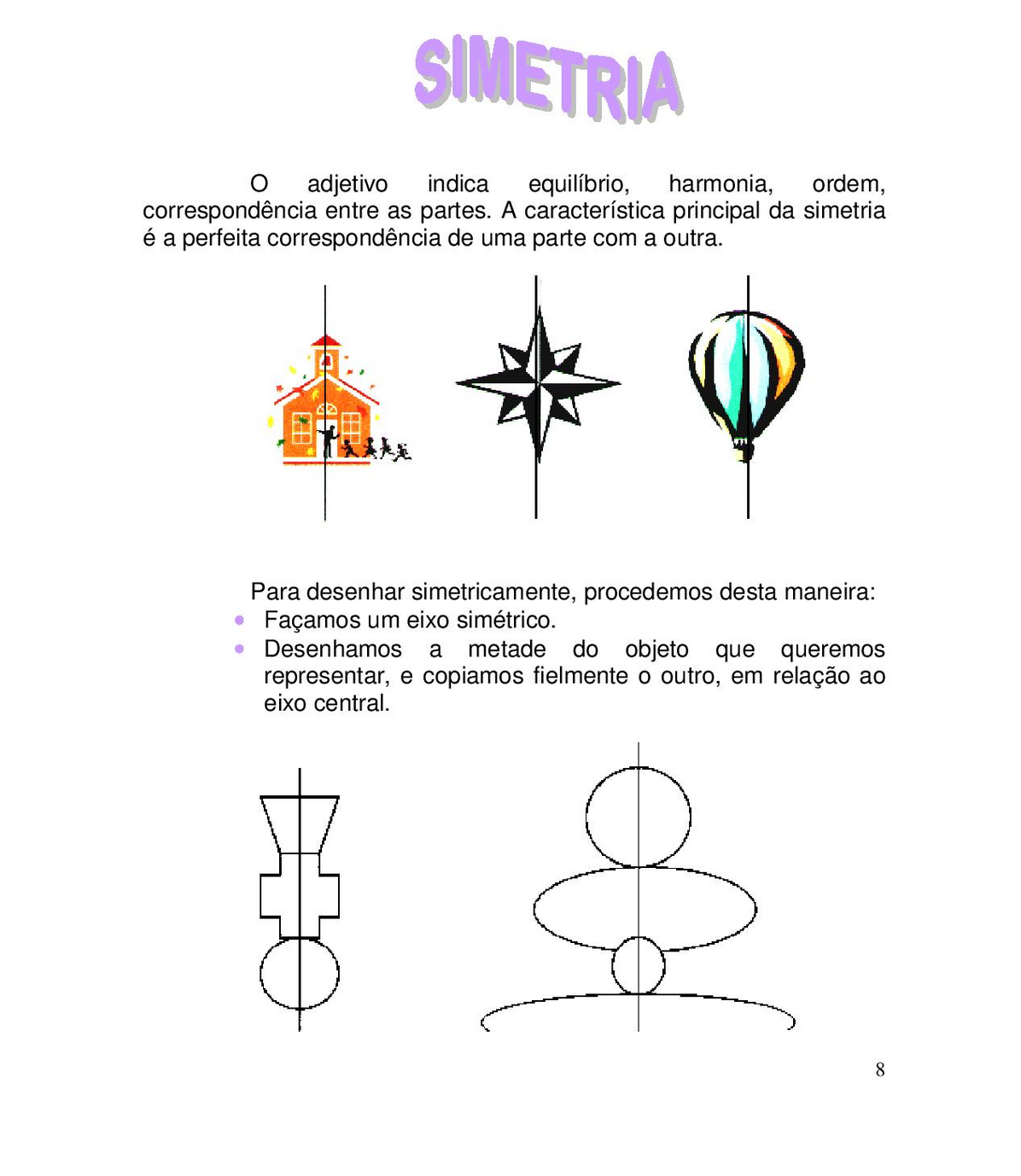 